ZARZĄDZENIE NR 19.2021
WÓJTA GMINY SADKI 
z dnia 01 kwietnia 2021 r.w sprawie powołania Kierownika Gminnego Ośrodka Pomocy Społecznej w SadkachDziałając na podstawie art. 30 ust. 2 pkt 5 ustawy z dnia 8 marca 1990 r. o samorządzie gminnym (Dz. U. z 2020 r. poz. 713) i art. 110 ust. 7 ustawy z dnia 12 marca 2004 r. o pomocy społecznej (Dz. U. z 2020 r. poz. 1876), a także na podstawie art. 54 ust. 11 ustawy o świadczeniach opieki zdrowotnej finansowanych ze środków publicznych (tj. z dnia 15 lipca 2020 r. (Dz.U. z 2020 r. poz. 1398) zarządzam, co następuje:§1. Powołuję Pana Mariusza Czyża z dniem 1 kwietnia 2021 roku na stanowisko Kierownika Gminnego Ośrodka Pomocy Społecznej w Sadkach.§2. Udzielam Panu Mariuszowi Czyżowi upoważnienia do:Wydawania decyzji administracyjnych w indywidualnych sprawach z zakresu pomocy społecznej należących do właściwości gminy.Prowadzenia postępowań w sprawach z zakresu świadczeń wychowawczych należących do właściwości gminy,Prowadzenia postępowań w sprawach o przyznanie świadczeń rodzinnych i wydawania w tych sprawach decyzji,Prowadzenie postępowań oraz wydawania decyzji administracyjnych i postępowań w sprawach świadczeń z funduszu alimentacyjnego,Podejmowanie działań wobec dłużników alimentacyjnych, prowadzenia postępowania i wydawania w tych sprawach decyzji,Przekazywanie do biura informacji gospodarczej informację gospodarcza o zobowiązaniu lub zobowiązaniach dłużnika alimentacyjnego wynikających z tytułów, o których mowa w art. 28 ust. 1 ustawy z dnia 7 września 2007 r. o pomocy osobom uprawnionym do alimentów, w razie powstania zaległości za okres dłuższy niż 6 miesięcy,Prowadzenia postępowań w sprawach prawa do świadczeń opieki zdrowotnej finansowanych ze środków publicznych oraz do wydawania w tych sprawach decyzji administracyjnych,Prowadzenia postępowań w zakresie ustalania i wypłaty zasiłków dla opiekunów oraz wydawania w tych sprawach decyzji administracyjnych,Prowadzenia postępowań w sprawach o przyznanie świadczenia "Dobry start" iwydawania w tych sprawach decyzji,Prowadzenia postępowań oraz wydawania decyzji administracyjnych w sprawach zakresu wsparcia kobiet w ciąży i rodzin „Za życiem" należących do właściwości gminy,Realizowanie zadań pomocy społecznej w zakresie zadań zleconych gminie i zadań własnych gminy,Opracowywanie planów, prognoz finansowych i sprawozdawczości w zakresie pomocy społecznej,Podpisywania korespondencji, umów oraz załatwiania spraw związanych z bieżącym funkcjonowaniem Gminnego Ośrodka Pomocy Społecznej w Sadkach,Składania oświadczeń woli w zakresie działalności kierowanej jednostki,Zaciągania zobowiązań w ramach planu finansowego Gminnego Ośrodka Pomocy Społecznej, reprezentowania Gminy Sadki przed sądami, organami administracji publicznej, organami egzekucyjnymi we wszystkich postępowaniach sądowych, administracyjnych i egzekucyjnych związanych z działalnością GOPS,Udzielania dalszych pełnomocnictw w zakresie określonym w pkt 1-12 pracownikom GOPS, profesjonalnym pełnomocnikom.Załatwiania spraw i wydawania decyzji dotyczących potwierdzania prawa do świadczeń opieki zdrowotnej dla świadczeniobiorców innych niż ubezpieczeni.§ 3. Wyznaczam Pana Mariusza Czyża do dokonywania czynności w zakresie prawa pracy wobec pracowników Gminnego Ośrodka Pomocy Społecznej w Sadkach, stosownie do zapisu art. 3(1) Kodeksu Pracy.§ 4. Wysokość wynagrodzenia i inne warunki pracy zostaną określone w drodze odrębnego pisma.§ 5. Zarządzenie wchodzi w życie z dniem podpisania.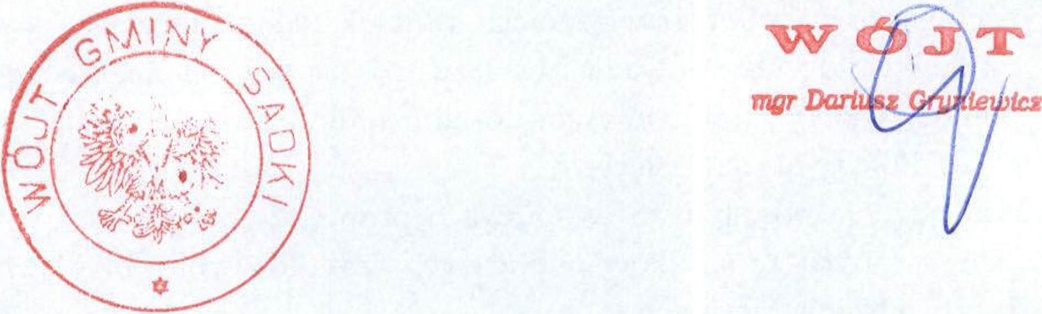 